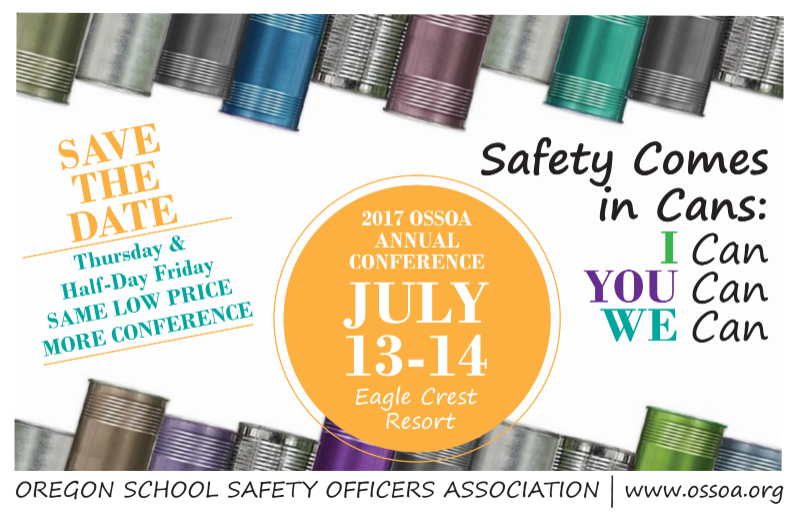 AgendaThursday July 13, 20178:00-8:30 am        	 Registration8:00-8:45 am        	 Breakfast8:30-8:45 am        	 Annual Board meeting8:45-9:15 am       	Drones – Geoff Sinclair and Scott Neufeld, SDAO9:15-10:00 am		Role Abandonment w/ Scott Johnson, 10:00-10:15 am    	 Break10:15-11:00 am    	Oregon State Tip Line - Jodi Sherwood, Oregon State Police11:05 am – 12:15 pm	 Round table Discussions (30 min sessions. Participants choose two)Round table 1 – OSHA Updates - Corie Stengle, Oregon OSHARound table 2 – Ergonomics Cool Tools For Schools, Chris Liechty, SAIF Corp.Round table 3 – Lead in Drinking Water/Healthy & Safe Schools Plan - Vonnie Good, Salem-Keizer School District, and Kevin Montague, Dallas School District 12:15pm - 1:00 pm	Lunch1:00 - 2:00 pm 		Employment & Athletic Liability Practices – Kate Wilkinson and Hailey Purcell, PACE2:00 - 2:15 pm		Break with snacks2:15 - 3:30 pm 		Transgender - Victoria Nolan, Clean Water Services3:30 - 4:00 pm 		Day 1 wrap up and raffle** Will add in time during the day to introduce each Premier Sponsor Friday July 14, 20178:30 – 9:00 am		Breakfast9:00 – 11:30 am		De-Escalation and Mitigation Techniques - Christopher Stoakes11:30 am - Noon	Day 2 wrap up & questions